Regulamin konkursu plastyczno – bibliotecznego                                                              „By się czytać chciało zakładkę stwórz wspaniałą”             dla uczniów z klas 1 – 8 oraz oddziału przedszkolnego„…Nie zaginaj rogów, 
używaj zakładki,
na półce mnie stawiaj,
dbaj o me okładki…”Organizatorem konkursu jest Biblioteka Szkolna Szkoły Podstawowej nr 2                im. Janusza Korczaka w Węgorzewie.Cele konkursu: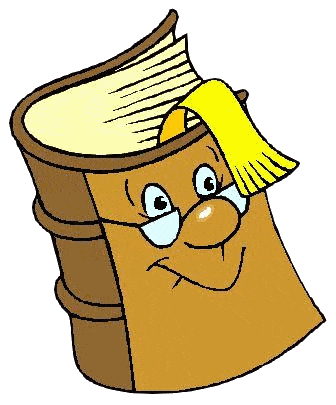 zainteresowanie dzieci książką,rozwijanie zdolności manualnych, plastycznych dzieci,rozwijanie wyobraźni twórczej dzieci,popularyzacja literatury,zachęcanie i mobilizowanie uczniów do działania,rozbudzanie zainteresowań czytelniczych,  aktywizowanie i angażowanie uczniów,właściwe zagospodarowanie wolnego czasu.Kategorie:oddział przedszkolnyklasy I - III,Klasy IV - VIII.Kryteria oceny prac:pomysłowość,oryginalność ujęcia tematu,estetyka wykonania pracy,samodzielność wykonania.Ważne terminy:prace składamy w bibliotece szkolnej od 21.02.2024 r. do 22.03.2024 r.ogłoszenie wyników nastąpi do dnia 31.03.2024  r.Ważne informacje:zadaniem uczestników jest wykonanie jednostronnej zakładki do książki,praca może być wykonana dowolną techniką (np. rysunek, malarstwo, kolaż, techniki mieszane itp.), mogą być użyte dowolne płaskie materiały nie brudzące i nie niszczące książki,kształt pracy dowolny,każdy uczestnik może dostarczyć tylko jedną indywidualnie wykonaną pracę,na odwrocie każdej pracy należy umieścić następujące informacje: imię i nazwisko autora projektu, klasę.5.Rozstrzygnięcie konkursu i wręczenie nagród: Najrzetelniej wykonane prace (3 miejsca oraz 2 wyróżnienia) zostaną ocenione przez jury konkursowe i wyróżnione nagrodami indywidualnymi.6.Wyniki zostaną ogłoszone na stronie internetowej (https://sp2wegorzewo.edupage.org/ ) oraz na facebooku szkoły (https://www.facebook.com/profile.php?id=100063949309029 )7.Uczestnicy akceptują regulamin konkursu8.Niniejszy regulamin zostanie udostępniony na publicznej stronie Szkoły Podstawowej nr 2  im. Janusza Korczaka w Węgorzewie (https://sp2wegorzewo.edupage.org/ )ZAPRASZAMY